                                                                                            Зенкова Е.В. [235-764-036]                                                                                                    Приложение конспекту 1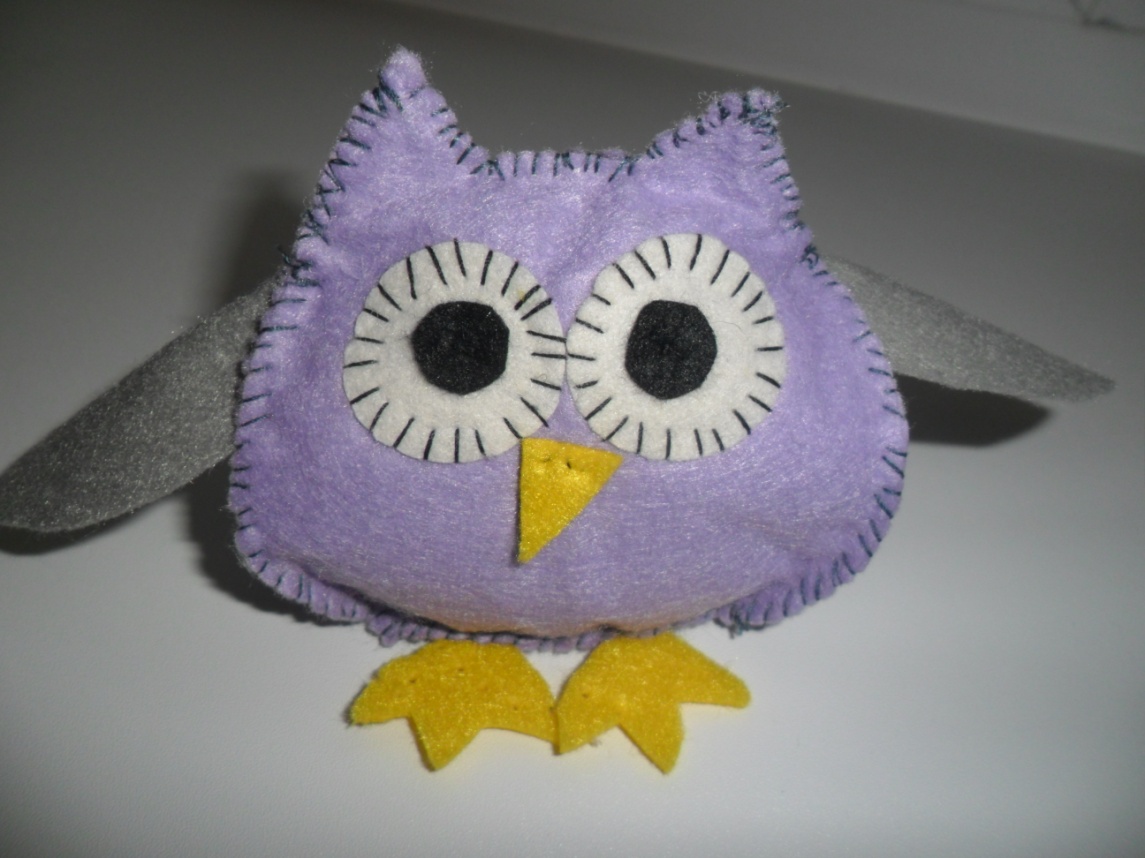 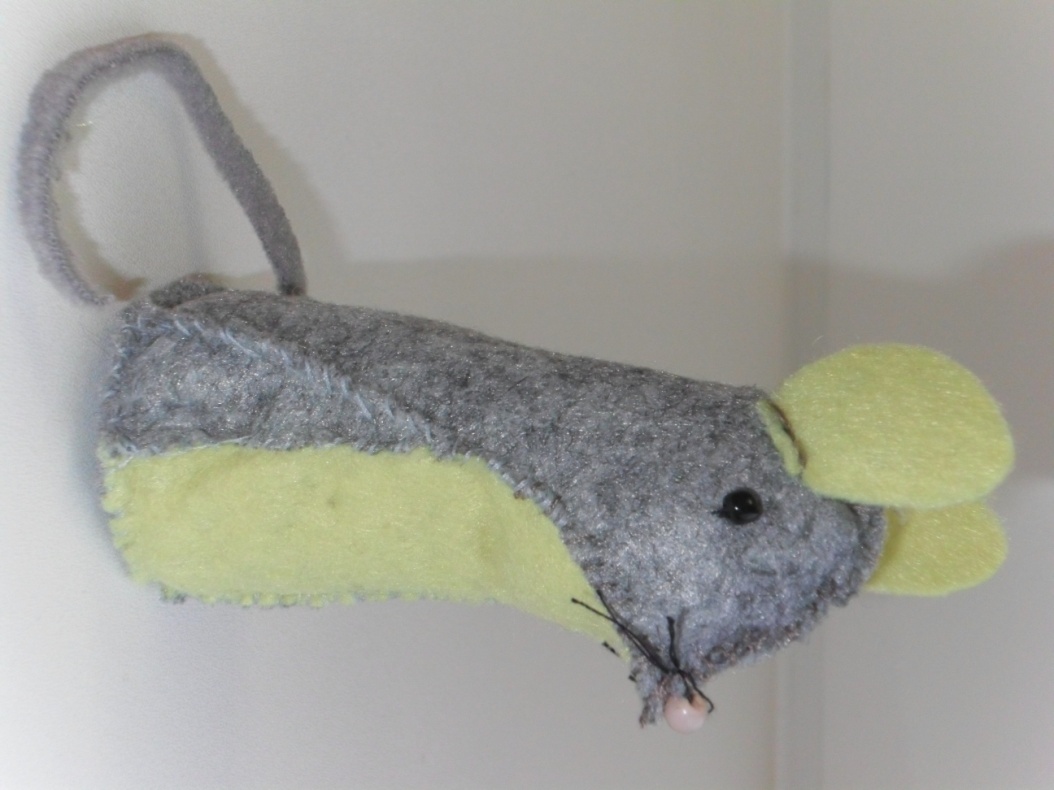 Игрушки сшиты из фетра.                                                                                           Приложение к конспекту 2                                                                                         Приложение к конспекту 3Слова: кошка, коляска, кактус, лошадь, слон, лягушка, свечка, капуста, башня, лиса, сова, мешок,  ромашка, бабушка, окошко, ананас, автобус, вишня, сосна, камыши.                                                                                           Приложение к конспекту 4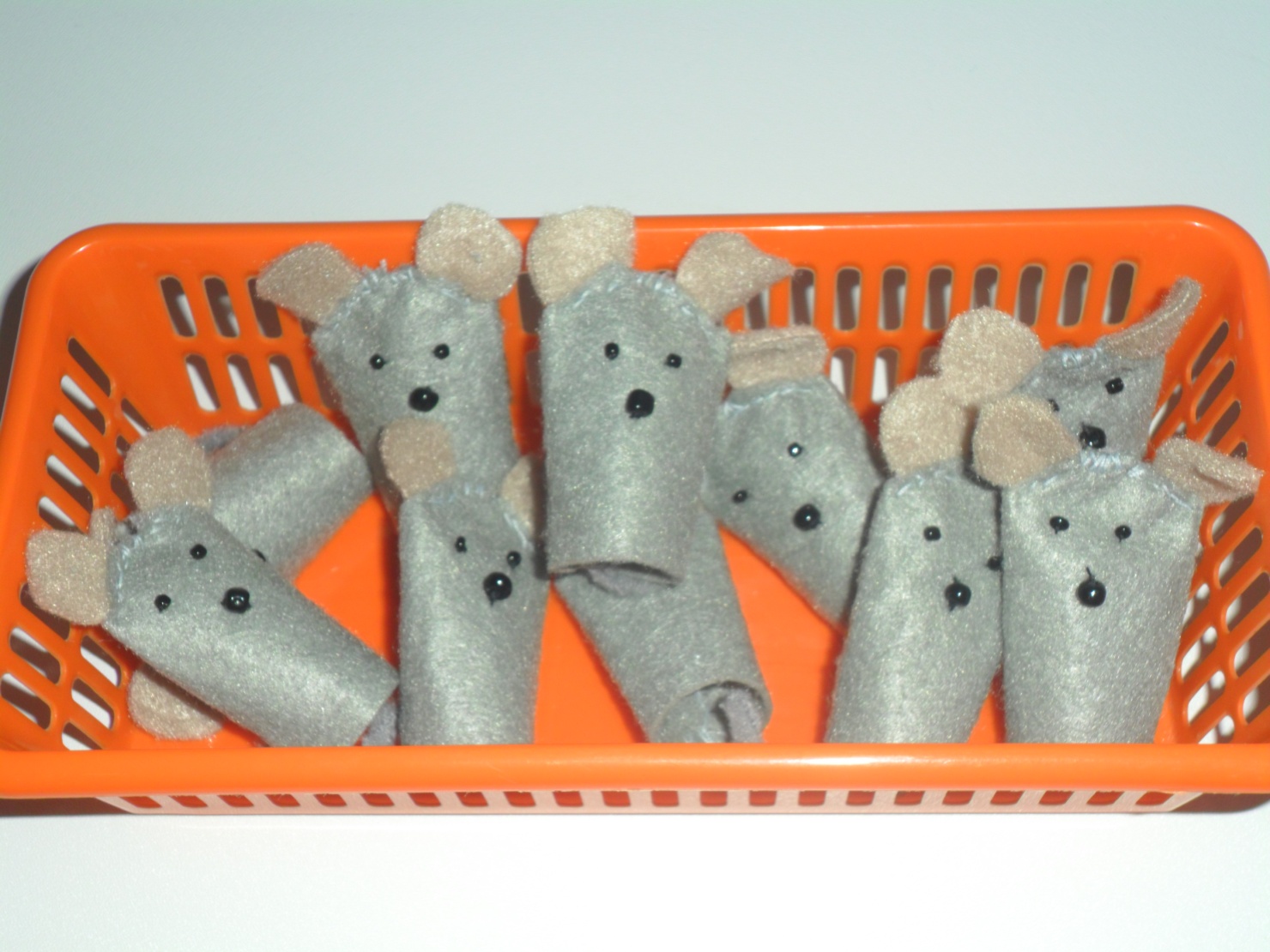                                                                                          Приложение к конспекту 5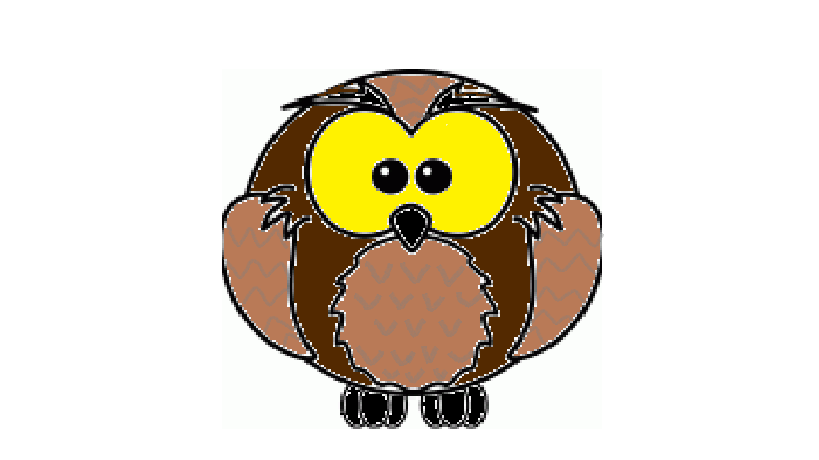 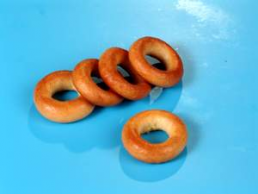 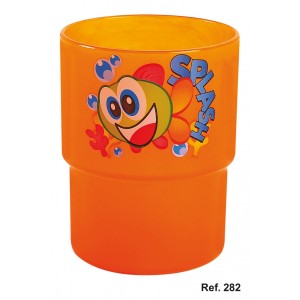 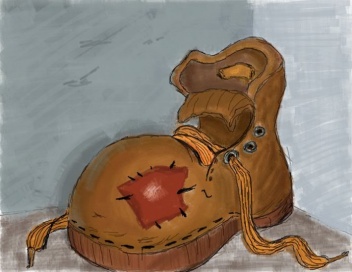 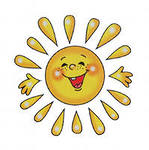 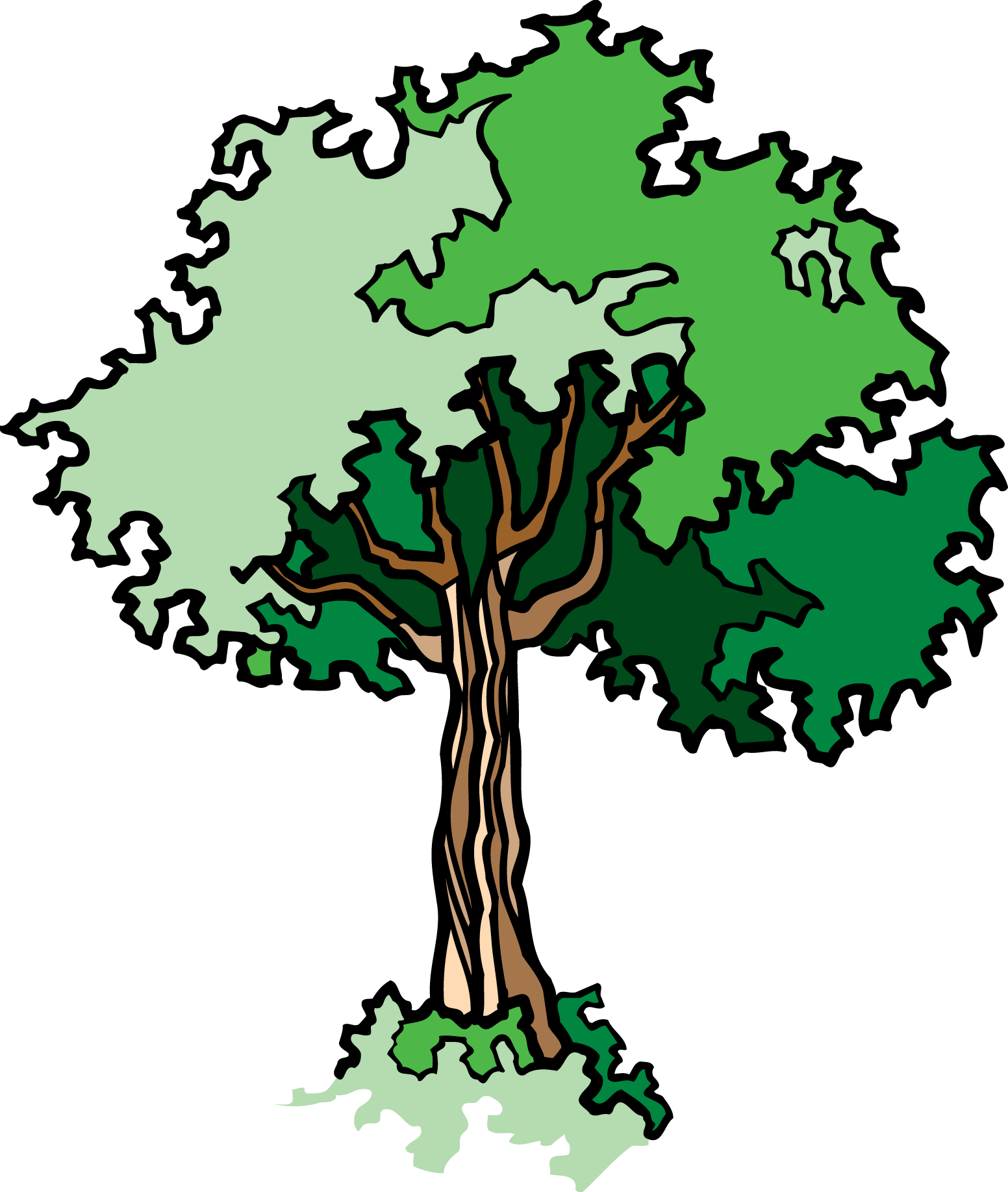 Вырезать отдельно листочки из цветной бумаги.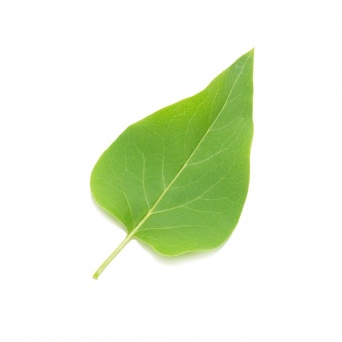                                                                                           Приложение к конспекту 6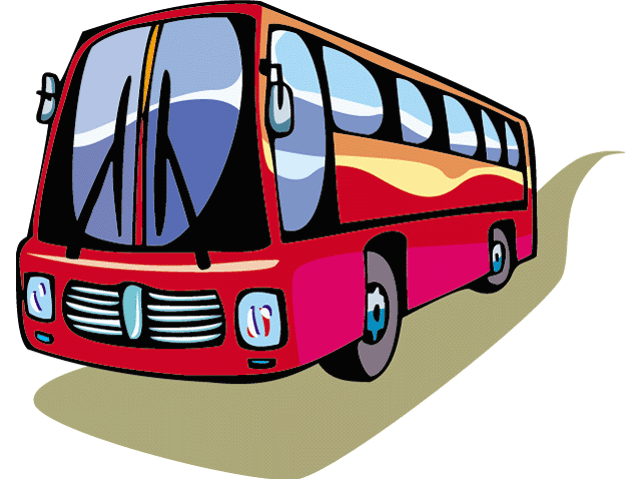 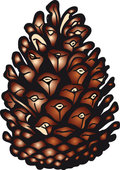 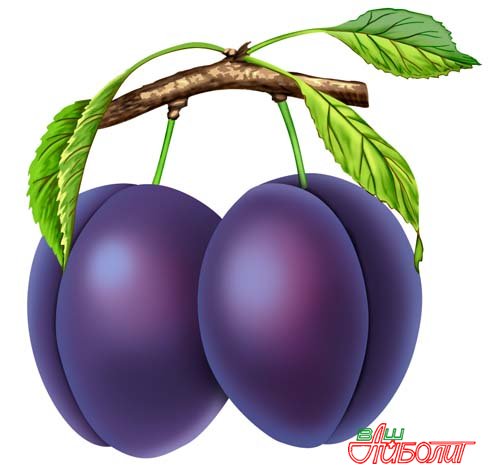 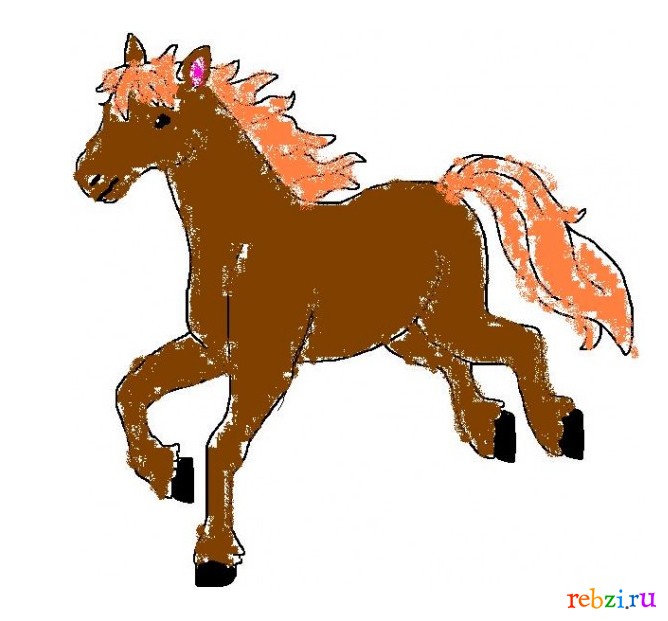 Каждую схему распечатать на отдельном листе.                                                                                        Приложение к конспекту 7Разрезать картинку по линиям.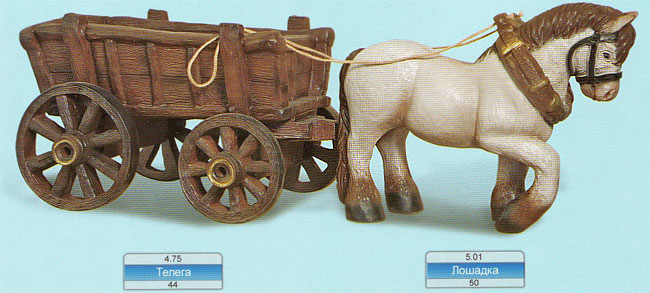 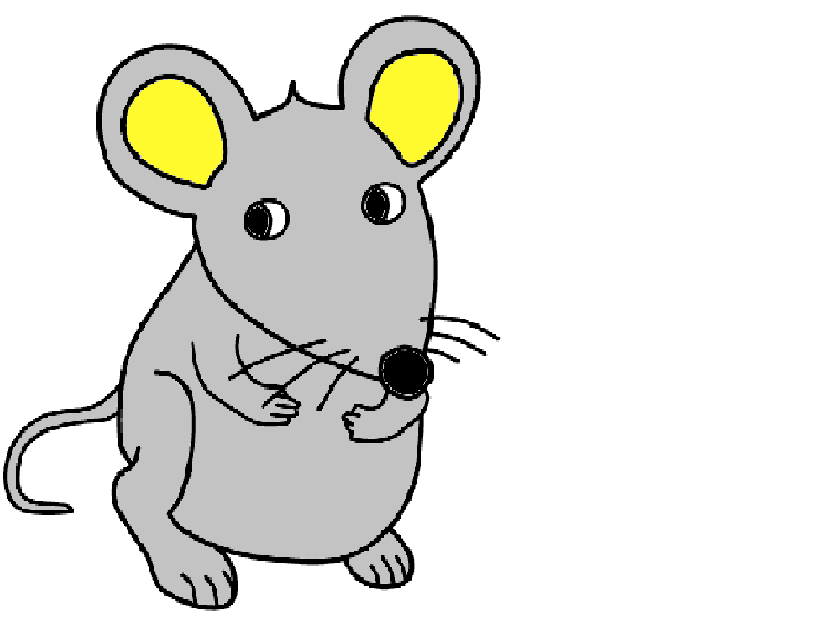 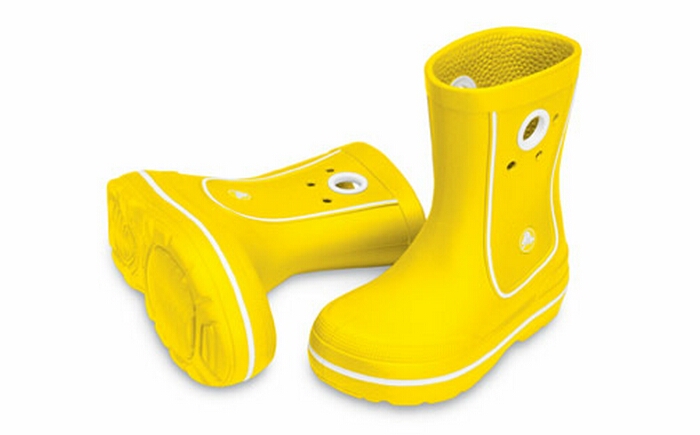 Мышонок в спешке забыл сапожки в тележке.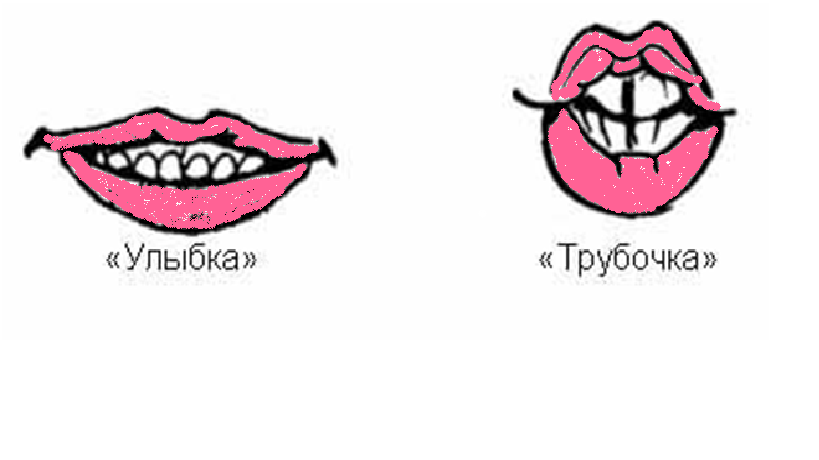 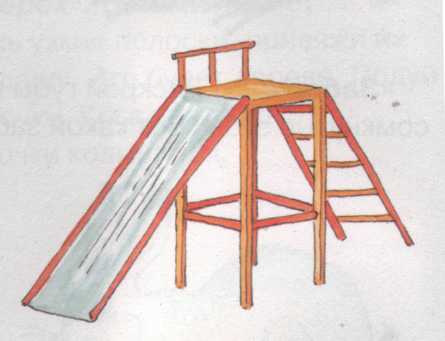 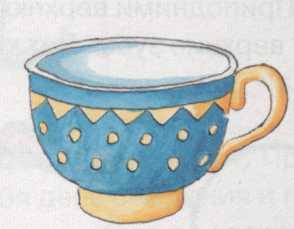 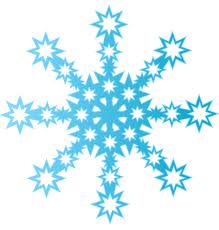 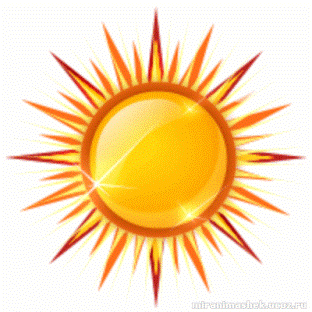 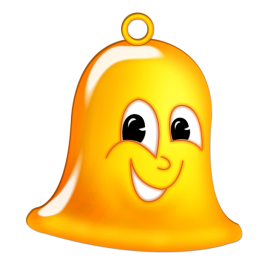 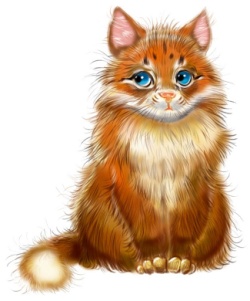 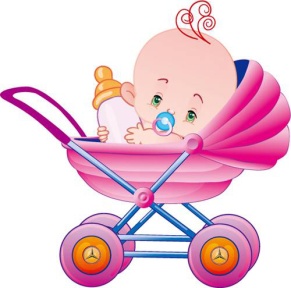 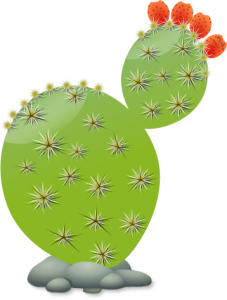 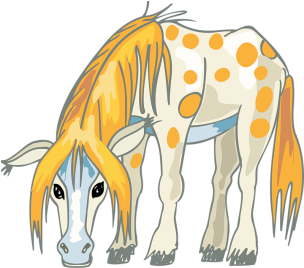 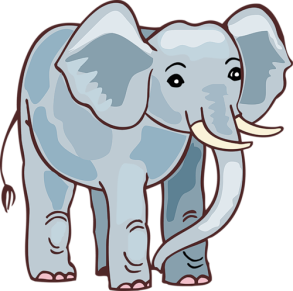 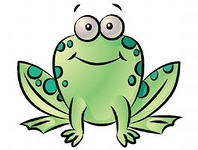 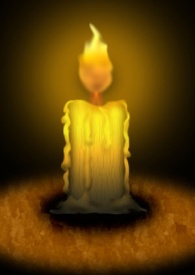 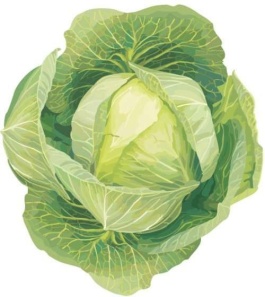 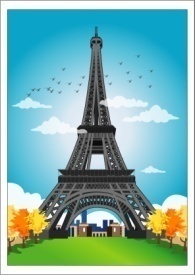 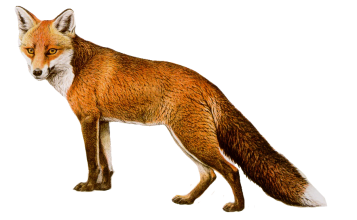 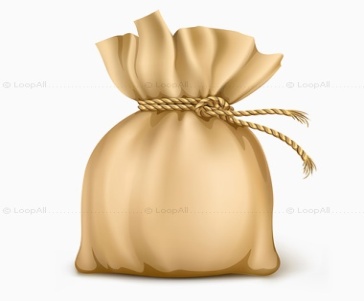 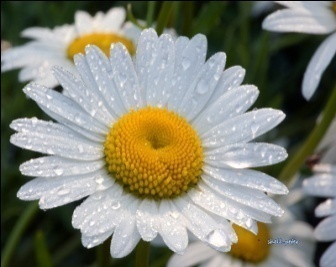 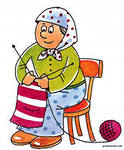 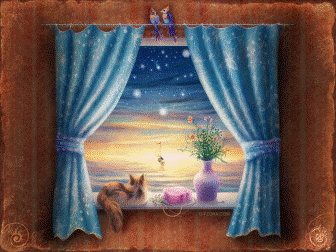 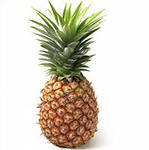 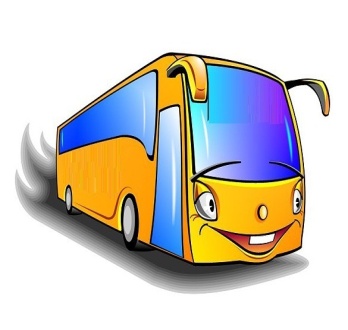 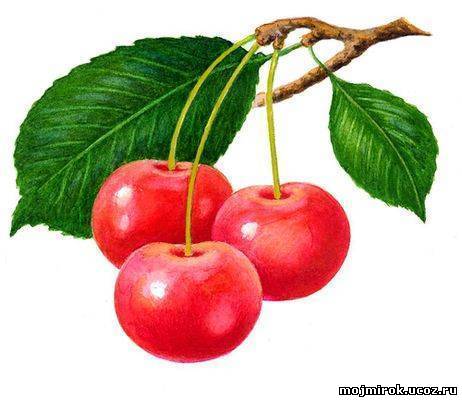 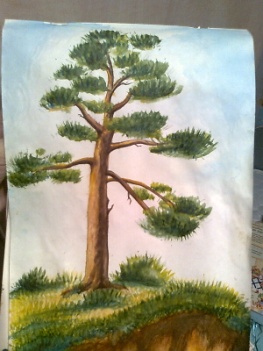 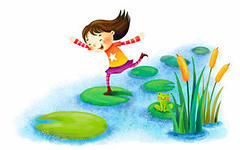 